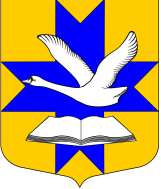 Администрация  муниципального образованияБольшеколпанское сельское поселениеГатчинского муниципального районаЛенинградской областиПОСТАНОВЛЕНИЕот "30" июля 2014 г.					  				  № 308Об опубликовании списка  избирательных участков для проведения выборов депутатов представительного органа муниципального    образования     Большеколпанское сельское поселение Гатчинского муниципального района Ленинградской областиВ связи с проведением выборов депутатов представительных органов муниципальных образований Гатчинского муниципального района Ленинградской области,  в соответствии с пунктом 7 статьи 19 Федерального Закона от 12 июня 2002 года № 67-ФЗ «Об основных гарантиях избирательных прав и права на участие в референдуме граждан Российской Федерации», областным законом  Ленинградской области от 15 марта 2012 года № 20-ОЗ «О муниципальных выборах в Ленинградской области», ч. 6 ст. 32 областного закона Ленинградской области от 15 мая 2013 года № 26-ОЗ ( в редакции от 03.06.2014 г.) «О системе избирательных комиссий и избирательных участках Ленинградской области», постановлением администрации Гатчинского муниципального района от 25.07.2014 года № 2773 «Об опубликовании списка избирательных участков для проведения выборов депутатов представительных органов муниципальных образований Гатчинского муниципального района», учитывая согласование с территориальной избирательной комиссией Гатчинского муниципального района, администрация Большеколпанского сельского поселения ПОСТАНОВЛЯЕТ:1.Опубликовать список  шести избирательных участков ( № 426 – 431) для проведения  выборов депутатов  представительного органа муниципального образования Большеколпанское сельское поселение, Гатчинского муниципального района, Ленинградской области согласно приложению.2.Настоящее Постановление подлежит официальному опубликованию и размещению на официальном сайте муниципального образования Большеколпанское сельское поселение.	Глава  администрации:                               М.В.БычининаПриложение к постановлению администрацииОт «30» июля2014 г. №308БОЛЬШЕКОЛПАНСКИЙ ПЕРВЫЙ ИЗБИРАТЕЛЬНЫЙ УЧАСТОК № 426В границы избирательного участка входит: часть населённого пункта д. Большие Колпаны, ул.30 лет Победы: от д.2 по ул.30 лет Победы до д.7, далее по дворовой территории домов №7  и 9 до д.11. Далее по двору д.11 до д.10. Далее от д.10 вдоль домов №№17 и 19. Далее от д.19 вдоль улицы Совхозная до д.6, ул.30 лет Победы. Затем от д.6 по дворовой территории дома №3 до д.4 и далее по дворовой территории д.5 до д.2 по ул.30 лет Победы.В  составе:                                                                                                                       Деревня Большие Колпаны.                                                                                               Улица 30 лет Победы,  дома    № 2,4,6,8,10,11,13,15,17,19; улица Садовая дома № 1,2,3,5.Адрес участковой избирательной  комиссии: деревня Большие Колпаны, улица Садовая, дом 8, МКУК «Большеколпанский центр культуры, спорта и молодежной политики», телефон 61-451.Помещение для голосования: деревня Большие Колпаны, улица Садовая, дом 8, МКУК «Большеколпанский центр культуры, спорта и молодежной политики»,  телефон 61-451.         БОЛЬШЕКОЛПАНСКИЙ  ВТОРОЙ ИЗБИРАТЕЛЬНЫЙ УЧАСТОК № 427В границы избирательного участка входит: часть территории населённого пункта д.Большие Колпаны: от д.1 до д.7 вдоль задней межи земельных участков улицы Терешковой до д.1, ул.Киевское шоссе. Далее вдоль задней межи земельных участков д.1 до д.71, ул.Киевское шоссе. Далее по задней меже земельных участков улицы Старая от д.2 до д.28.  Затем по задней меже земельных участком от д.2 до д.14 и от д.13 до д.1 пер.Восточный. Далее от задней межи земельного участка по ул.Старая д.30 до д.17. Дома №№1, 2, 3, 4 ул.Кооперативная. далее по задней меже земельных участков от д.4 до д.22 улицы Средняя. Далее от д.15 ул.Средняя и по проезду и по задней меже земельных участков индивидуальных жилых домов ул.Киевское шоссе до д.62, ул.Киевское шоссе. Затем от д.62 ул.Киевское шоссе до перекрёстка ул.Совхозная и вдоль по дворовым территориям многоквартирных жилых домов №№3 и 5 до д.7 ул.30 лет Победы. Дале по дворовой территории дом №7 вдоль д.9 ул.30 лет Победы и по задней меже индивидуальных жилых домов ул.Киевское шоссе до индивидуального жилого дома №3 ул.Терешковой.В  составе:                                                                                                                           Деревня Большие Колпаны.                                                                                   Улицы: 30 лет Победы (дома  3,5,7,9) , Кооперативная, Средняя (от дома №1 до №22), Старая (от дома №1 до д.57), Терешковой (от дома №1 до №7), Киевское шоссе (от дома №1 до №71), Восточный переулок (от дома №1 до №14)Адрес участковой избирательной  комиссии: деревня Большие Колпаны, улица Садовая, дом 8, МКУК «Большеколпанский центр культуры, спорта и молодежной политики», телефон 61-451.Помещение для голосования: деревня Большие Колпаны, улица Садовая, дом 8, МКУК «Большеколпанский центр культуры, спорта и молодежной политики», телефон  61-451.   БОЛЬШЕКОЛПАНСКИЙ  ТРЕТИЙ  ИЗБИРАТЕЛЬНЫЙ УЧАСТОК № 428В границы избирательного участка входит: часть населённого пункта деревня Большие Колпаны, от д.№1 ул. Комиссара Казначеева до д.№4 ул. Совхозная. Далее по проезжей части ул. Совхозная до задней меже земельного участка индивидуального жилого дома №1 ул.1-й Семилетки. Далее по задней меже земельных участков ул.1-й Семилетки от д.1 до д.21  и по проезду до автодороги А-120. Далее по задней меже земельных участков ул. Дорожная домов №№ 1, 2 и 3. Деревни: Вакколово, Вопша, Лядино, Новые Черницы, Старые Черницы. 	В  составе:                                                                                                         Деревня Большие Колпаны.                                                                                     Улицы: Дорожная (дома 1,2,3), Казначеева (дома 1,2,3), Совхозная (дома 4,6,8), 1-й Семилетки (дома 1, 3, 5, 6, 7, 8, 9, 10, 11, 12, 13, 14, 15, 16, 17, 18, 19, 21).                                                                                       Деревни: Вакколово, Вопша, Лядино, Новые Черницы, Старые Черницы.         Адрес участковой  избирательной комиссии: деревня Большие Колпаны, улица Садовая, дом 4, «Большеколпанская СОШ», телефон 61-379.        Помещение для голосования: деревня Большие Колпаны, улица Садовая, дом 4, «Большеколпанская СОШ», телефон 61-379.НИКОЛЬСКИЙ ИЗБИРАТЕЛЬНЫЙ УЧАСТОК № 429     	В составе:                                                                                                                            	Село Никольское.                                                                                    Деревни: Новое Колено, Тихковицы,  Корписалово, Старое Хинколово, Ротково, Новое Хинколово.    	Адрес участковой избирательной  комиссии: село Никольское, улица Шипунова, дом 5, актовый зал «Никольская СОШ», телефон 56-388.     	Помещение для голосования: село Никольское, улица Шипунова, дом 5, актовый зал «Никольская СОШ», телефон 56-388. МАЛОКОЛПАНСКИЙ ИЗБИРАТЕЛЬНЫЙ УЧАСТОК № 430      	В составе:                                                                                                                	Деревни:  Малые Колпаны, Парицы.     	Адрес участковой избирательной  комиссии: деревня  Малые Колпаны, улица Западная, дом 21, помещение столовой ЗАО «Гатчинский комбикормовый завод», телефон 2-25-04. 	Помещение для голосования: деревня  Малые Колпаны, улица Западная, дом 21, помещение столовой ЗАО «Гатчинский комбикормовый завод», телефон 2-25-04.ХИМОЗСКИЙ ИЗБИРАТЕЛЬНЫЙ УЧАСТОК № 431        В составе:                                                                                                                              Деревня Химози.                                                                                                                                   Улицы: Ополченцев, Восточная, Крайняя, Озерная, Железнодорожная, Лесная, Полевая, переулок Восточный,  I;  II;III; IV - Линия.        Адрес участковой избирательной  комиссии: деревня Большие Колпаны, улица 30 лет Победы, дом 1а, администрация Большеколпанского сельского поселения, телефон 61-603.        Помещение для голосования: деревня Большие Колпаны, ул.30 лет Победы, дом 1а, администрация Большеколпанского сельского поселения телефон 61-603.